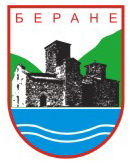 CRNA GORA                                        OPŠTINA BERANEBroj: 01-031-3799Berane, 12. 12. 2017. godineNa osnovu člana 105 stav 2 Zakona o javnim nabavkama („Službeni list CG“, br. 42/11, 57/14, 28/15 i 42/17), u postupku odlučivanja o izboru najpovoljnije ponude po tenderskoj dokumentaciji broj 05-404-570 od 14. 11. 2017.godine i Izmjeni 1 tenderske dokumentacije br. 05-404-570/1 od 17. 11. 2017. godine, za otvoreni postupak javne nabavke po pozivu br. 26/17A, izvođenje radova u ulici Todora Đeda Vojvodića (Vlada Martinovića) - ograda, u svemu prema predmjeru radova koji je sastavni dio tenderske dokumentacije,  predsjednik Opštine Berane, na predlog Komisije za otvaranje i vrednovanje ponuda,  d o n o s iOdluku                                                                                                                                                                                          o obustavljanju postupka javne nabavkeObustavlja se postupak javne nabavke po tenderskoj dokumentaciji broj 05-404-570 od 14. 11. 2017. godine i Izmjeni 1 tenderske dokumentacije br. 05-404-570/1 od 17. 11. 2017. godine, u otvorenom postupku javne nabavke po pozivu br. 26/17 A, za izvođenje radova u ulici Todora Đeda Vojvodića (Vlada Martinovića) - ograda, u svemu prema predmjeru radova koji je sastavni dio tenderske dokumentacije, iz razloga što nije dostavljena nijedna  ponuda.O b r a z l o ž e nj eOdluka se donosi u skladu sa odredbama člana 105 stav 1 tačka 1 Zakona o javnim nabavkama („Službeni list CG“, br. 42/11, 57/14, 28/15, 42/17) na predlog Komisije za otvaranje i vrednovanje ponuda, a nakon izvršenog pregleda, ocjene i vrednovanja ponuda i donijetog Zapisnika o pregledu ocjeni i vrednovanju ponuda br. 05-404-604 od 12. 12. 2017. godine.Opština Berane, ul. IV Crnogorske br. 1, donijela je Odluku o pokretanju postupka javne nabavke br. 01-031-3501 od 14. 11. 2017. godine, a Komisija za otvaranje i vrednovanje ponuda, obrazovana rješenjem predsjenika br. 01-031-3502 od 14. 11. 2017. godine, pripremila je i objavila tendersku dokumentaciju za  otvoreni postupak javne nabavke br. 05-404-570 dana 14. 11. 2017. godine i Izmjenu 1 tenderske dokumentacije br. 05-404-570/1 od 17. 11. 2017. godine. Predmet postupka je izvođenje radova u ulici Todora Đeda Vojvodića (Vlada Martinovića) - ograda, u svemu prema predmjeru radova koji je sastavni dio tenderske dokumentacije. Procijenjena vrijednost javne nabavke iznosila je 60.000,00€ sa uračunatim PDV-om.Sredstva za javnu nabavku obezbijeđena su Budžetom opštine Berane i predviđena Planom javnih nabavki broj 01-031-65/5 od 22. 09. 2017. godine, na poziciji broj 70.CPV - 45342000-6 Postavljanje ograda.Postupak javne nabavke je objavljen kao cjelina.Naručilac je tenderskom dokumentacijom predvidio sljedeće uslove za učešće u postupku javne nabavke i za pripremanje i podnošenje (dostavljanje) ponuda:U postupku javne nabavke može da učestvuje samo ponuđač koji:1) je upisan u registar kod organa nadležnog za registraciju privrednih subjekata;2) je uredno izvršio sve obaveze po osnovu poreza i doprinosa u skladu sa zakonom, odnosno propisima države u kojoj ima sjedište;3) dokaže da on odnosno njegov zakonski zastupnik nije pravosnažno osuđivan za neko od krivičnih djela organizovanog kriminala sa elementima korupcije, pranja novca i prevare;4) ima dozvolu, licencu, odobrenje ili drugi akt za obavljanje djelatnosti koja je predmet javne nabavke, ukoliko je propisan posebnim zakonom.Uslovi iz stava 1 ove tačke ne odnose se na fizička lica: umjetnike, naučnike i kulturne stvaraoce.Dokazivanje ispunjenosti obaveznih uslovaIspunjenost obaveznih uslova dokazuje se dostavljanjem:1) dokaza o registraciji kod organa nadležnog za registraciju privrednih subjekata sa podacima o ovlašćenim licima ponuđača;2) dokaza izdatog od organa nadležnog za poslove poreza da su uredno prijavljene, obračunate i izvršene sve obaveze po osnovu poreza i doprinosa do 90 dana prije dana javnog otvaranja ponuda, u skladu sa propisima Crne Gore, odnosno propisima države u kojoj ponuđač ima sjedište;3) dokaza nadležnog organa izdatog na osnovu kaznene evidencije, koji ne smije biti stariji od šest mjeseci do dana javnog otvaranja ponuda;4) dokaza o posjedovanju važeće dozvole, licence, odobrenja, odnosno drugog akta izdatog od nadležnog organa i to:b) Fakultativni uslovib1) ekonomsko-finansijska sposobnostIspunjenost uslova ekonomsko-finansijske sposobnosti dokazuje se dostavljanjem: odgovarajućeg bankarskog izvoda, potvrde ili izjave o finansijskoj sposobnosti ponu-đača; dokaza o osiguranju za štetu od odgovarajućeg profesionalnog rizika.b2) Stručno-tehnička i kadrovska osposobljenostIspunjenost uslova stručno - tehničke i kadrovske osposobljenosti u postupku javne nabavke radova dokazuje se dostavljanjem jednog ili više sljedećih dokaza, i to: liste radova koji su izvedeni u posljednjih dvije do pet godina, sa rokovima izvođenja radova, uključujući vrijednost, vrijeme i lokaciju izvođenja izjave o obrazovnim i profesionalnim kvalifikacijama ponuđača, kvalifikacijama rukovodećih lica i posebno kvalifikacijama lica koja su odgovorna za izvođenje konkretnih radova; izjave o angažovanom tehničkom osoblju i drugim stručnjacima naročito za kontrolu kvaliteta i načinu njihovog angažovanja; izjave o tehničkoj opremi koju ponuđač ima na raspolaganju za izvođenje konkretnih radova; izjave o namjeri i predmetu podugovaranja, odnosno angažovanja podizvođača sa spiskom podugovarača, odnosno podizvođača sa bližim podacima (naziv, adresa, procentualno učešće i slično).VIII  Rok važenja ponudePeriod važenja ponude je 90 dana od dana javnog otvaranja ponuda.IX Garancija ponudedaPonuđač je dužan dostaviti bezuslovnu i na prvi poziv naplativu garanciju ponude u iznosu od 2 % procijenjene vrijednosti javne nabavke, kao garanciju ostajanja u obavezi prema ponudi u periodu važenja ponude i 7 dana nakon isteka važenja ponude.X  Rok i mjesto izvršenja ugovoraa) Rok izvršenja ugovora je 70 dana od dana zaključivanja ugovora.b) Mjesto izvršenja ugovora je Ulica Todora Đeda Vojvodića (Vlada Martinovića).XI Jezik ponude:crnogorski jezik i drugi jezik koji je u službenoj upotrebi u Crnoj Gori, u skladu sa Ustavom i zakonom.XII  Kriterijum za izbor najpovoljnije ponude: najniža ponuđena cijena  				 broj bodova   100	XIII Vrijeme i mjesto podnošenja ponuda i javnog otvaranja ponudaPonude se predaju radnim danima od 8 do 14 sati, zaključno sa danom 07. 12. 2017. godine do 12 sati.Ponude se mogu predati:neposrednom predajom na arhivi naručioca na adresi IV Crnogorske br. 1, Berane.preporučenom pošiljkom sa povratnicom na adresi IV Crnogorske br. 1, 84300 Berane.Javno otvaranje ponuda, kome mogu prisustvovati ovlašćeni predstavnici ponuđača sa priloženim punomoćjem potpisanim od strane ovlašćenog lica, održaće se dana 07. 12. 2017. godine u 13 sati,  u prostorijama  opštine Berane (kancelarija br. 3) na adresi IV Crnogorske br. 1.Služba menadžera Opštine Berane podnijela je Zahtjev za skraćenje roka br. 04-039-349/1, u kojem se ističu razlozi za skraćenje roka: Početak zimske sezone sa lošim vremenskim uslovima koji predstoje, povećanje bezbjednosti djece i učenika OŠ „Vuk Karadžić”, koja je u neposrednoj blizini. Komisija za otvaranje i vrednovanje ponuda, je s tim u vezi, a na osnovu člana 90 stav 2 Zakona o javnim nabavkama („Sl. list. CG“ br. 42/11, 57/14 i 28/15), skratila rok za podnošenje ponuda na 22 dana.XIV Rok za donošenje odluke o izboru najpovoljnije ponude Odluka o izboru najpovoljnije ponude donijeće se u roku od 30 dana od dana javnog otvaranja ponuda.Naručilac zadržava pravo da produži rok za donošenje odluke o izboru najpovoljnije ponude odnosno odluke o obustavljnaju javnog nadmetanja, u slučaju izjavljene žalbe, odnosno do odlučivanja po istoj.XV Drugi podaci i uslovi od značaja za sprovodjenje postupka javne nabavkeRok i način plaćanjaRok plaćanja je: 30 dana po ispostavljenim privremenim situacijama, ovjerenim od  strane investitora i nadzornog organa.Način plaćanja je: virmanski.Sredstva finansijskog obezbjeđenja ugovora o javnoj nabavciPonuđač čija ponuda bude izabrana kao najpovoljnija je dužan da prije zaključivanja ugovora o javnoj nabavci dostavi naručiocu:garanciju za dobro izvršenje ugovora u iznosu od 5 % od vrijednosti ugovora.Tajnost podataka      Nije predviđeno.Blagovremenih ponuda nije bilo.Neblagovremenih ponuda nije bilo.Neispravnih ponuda nije bilo.Ispravnih ponuda nije bilo.Vrednovanje ponuda:Komisija za otvaranje i vrednovanje ponuda nije izvršila vrednovanje ponuda iz razloga što nije pristigla nijedna ponuda.Komparativni prikaz, analiza i redosljed ponuda po opadajućem broju dodijeljenih bodova:Komisija za otvaranje i vrednovanje ponuda konstatatuje da su po predmetnoj tenderskoj dokumentaciji nije dostavljena nijedna ponuda, te nije neophodno raditi komparativni prikaz ocjene i analize ponuda.
Na osnovu izloženog, odlučeno je kao u dispozitivu. Uputstvo o pravnom sredstvuPonuđač može izjaviti žalbu protiv ovog rješenja Državnoj komisiji za kontrolu postupaka javnih nabavki u roku od 10 dana od dana dostavljanja ove odluke.Žalba se izjavljuje preko naručioca neposredno, putem pošte preporučenom pošiljkom sa dostavnicom ili elektronskim putem sa naprednim elektronskim potpisom ako je tenderskom dokumentacijom predmetnog postupka predviđeno dostavljanje ponuda elektronskim putem. Žalba koja nije podnesena na naprijed predviđeni način biće odbijena kao nedozvoljena.Podnosilac žalbe je dužan da uz žalbu priloži dokaz o uplati naknade za vođenje postupka u iznosu od 1% od procijenjene vrijednosti javne nabavke, a najviše 20.000,00 eura, na žiro račun Državne komisije za kontrolu postupaka javnih nabavki broj 530-20240-15 kod NLB Montenegro banke A.D.Ukoliko je predmet nabavke podijeljen po partijama, a žalba se odnosi samo na određenu/e partiju/e, naknada se plaća u iznosu 1% od procijenjene vrijednosti javne nabavke te /tih partije/a.Instrukcije za plaćanje naknade za vođenje postupka od strane želilaca iz inostranstva nalaze se na internet stranici Državne komisije za kontrolu postupaka javnih nabavkihttp://www.kontrola-nabavki.me/.                                                                                                             PREDSJEDNIK                                                                                                M.P.                                                                                                            Dragoslav Šćekić                                                                                                      ___________________                                                                                                                     (s.r.)Naručilac se obratio Inženjerskoj komori Crne Gore zahtjevom za davanje stručnog mišljenja, br. 05-404-541 od 16. 10. 2017. godine, u vezi neophodnih licenci (dozvola, odobrenja odnosno drugih akata u skladu sa zakonom), koje su ponuđači dužni dostaviti u predmetnom postupku.Inženjerska komora, aktom br. 01-4856/3 od 31. 10. 2017. godine, zaveden kod Opštine Berane pod br. 05-404-558 od 02. 11. 2017. godine, obavještava sledeće: Za izradu ograde u Ulici Todora Đeda Vojvodića, koje su predmet postupka, privredno društvo, pravno lice, odnosno preduzetnik, treba da posjeduje licencu za:Izvođenje geodetskih radova;Izvođenje građevinskih i građevinsko-zanatskih radova na objektima visokogradnje.Takođe, ponuđač tj. privredno društvo, pravno lice, osnosno preduzetnik, treba da ima zaposlene inženjere koji posjeduju licencu za:Izvođenje geodetskih radova;Izvođenje građevinskih i građevinsko-zanatskih radova na objektima visokogradnje.